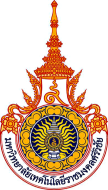 ใบสมัครการแข่งขัน การจัดทำบัญชีครัวเรือน ระดับมัธยมศึกษาตอนปลายงานวันเกษตรแห่งชาติ ประจำปี พ.ศ. 25621-9 กุมภาพันธ์ 2562ณ มหาวิทยาลัยเทคโนโลยีราชมงคลศรีวิชัย วิทยาเขตนครศรีธรรมราช (ทุ่งใหญ่)ตำบลทุ่งใหญ่ อำเภอทุ่งใหญ่ จังหวัดนครศรีธรรมราช--------------------------------------------------1. ข้อมูลสถานศึกษาโรงเรียน/วิทยาลัย.......................................................................................................................................................ตำบล.......................................................................อำเภอ…………………………………………………………………….………..	จังหวัด............................................................โทรศัพท์..........................................โทรสาร.........................................2. อาจารย์ผู้ควบคุมทีม	2.1...................................................................................................โทรศัพท์.........................................................     2.2...................................................................................................โทรศัพท์.........................................................3. ข้อมูลผู้สมัคร	2.1 ชื่อ-สกุล ผู้สมัคร ทีมที่ 1	นาย/นางสาว..........................................................สกุล.....................................................อายุ..................ปี	นาย/นางสาว..........................................................สกุล.....................................................อายุ..................ปี	2.2 ชื่อ-สกุล ผู้สมัคร ทีมที่ 2	นาย/นางสาว..........................................................สกุล.....................................................อายุ..................ปี	นาย/นางสาว..........................................................สกุล.....................................................อายุ..................ปี							ลงชื่อ....................................................................						             (............................................................................)					              ตำแหน่ง.................................................................................วันเวลาและสถานที่การแข่งขัน1. แข่งขันวันที่ 4 กุมภาพันธ์ 2562  เวลา 09.00-15.00 น.2. สถานที่การแข่งขัน ห้อง IT31 อาคารเทคโนโลยีสารสนเทศ คณะวิทยาศาสตร์และเทคโนโลยี ตำบลทุ่งใหญ่ อำเภอทุ่งใหญ่ จังหวัดนครศรีธรรมราชสอบถามรายละเอียดเพิ่มเติม คณะเทคโนโลยีการจัดการ สาขาบัญชี โทรศัพท์ 074-317176 หรือที่ อ.หยาดพิรุฬห์  พิทักษ์ศักดานนท์   โทร. 081-089-2021 นางอารยา แก้วคง โทร. 089-909-9646